Ata da reunião ordinária n° 013/2019-21 do CMDCA - Conselho Municipal dos Direitos da Criança e do Adolescente. Aos vinte e cinco dias do mês de outubro de dois mil e dezenove, com início às nove horas e quarenta e cinco minutos, reuniu-se este Conselho, na SEMADS – Secretaria de Assistência e Desenvolvimento Social, sito à Rua Piauí, nº 1.388, cidade e comarca de Avaré, estado de São Paulo. O Presidente Sr. Clovis R. Felipe, cumprimentou e agradeceu a presença de todos. Foram apresentados para ciência/discussão/aprovação os seguintes tópicos: 1) Leitura da Ata Anterior, foi dispensada sua leitura pois já havia sido assinada pelos membros do conselho, no dia de sua realização, por se tratar de reunião extraordinária. 2) Oficio – despacho Juízo da Infância e Juventude sobre a liberação de recurso do FUMCAD – Extrato conta Funcad – out19: Informado aos conselheiros o teor do oficio CMDCA 061/2019, em resposta ao Juízo da Infância solicitando informação sobre as transferências feitas as entidades (Colônia E Fraternidade = R$54.160,00, Fundação P. Emílio = R$22.489,88, Nocaija = R$56.500,00, Seara = R$27.780,00, Vana = R$42.065,00, Amigo Solidário =R$46.850,00 e Apae = R$16.340,08) num total de R$266.184,96 (duzentos e sessenta e seis mil, cento e oitenta e quatro reais e noventa centavos), bem como do extrato atualizado da conta do FMCAD apresentado pela Gestora Marcia Cristina Vendramini; 3) Novo edital repasse de recurso do FUMCAD para 2020 – levantamento e definição de prioridades e carências a serem atendidas: O CMDCA está aguardando resposta da SEMADS sobre informações e detalhes a respeito do número de crianças em situação de risco nos CRAS III e IV. Foi solicitado aos conselheiros do setor público presentes para trazerem informações de suas secretarias sobre carências e necessidades relativas a crianças e adolescentes para  subsidiar plano de ação a ser preparado para 2020; 4) Curso de capacitação de novos membros do C Tutelar – andamento do processo licitatório pela Semads;  através de informação da conselheira suplente da SEMADS,  Gabriela Medalha, o curso  será contratado por compra direta, pelo setor de licitação;  5) Equipe de monitoramento do CMDCA para acompanhar o uso dos recursos repassados as OSC neste mês de outubro: dado ciência aos conselheiros sobre o repasse de recursos feito às OSC no início do mês e em consequência haverá necessidade de acompanhar as prestações de conta a serem realizadas pela equipe de monitoramento já nomeada pela Resolução CMDCA 06/2018 (Alexandra, Marcela, Fernanda, Ricardo  e Priscila) ; 6) Outros assuntos: Publicação na imprensa – resultado do pedido de impugnação de candidata e eleição do C Tutelar: dado ciência aos conselheiros sobre algumas publicações da imprensa local (A Voz do Vale, A Bigorna, Jornal do Ogunhê) sobre o pedido de impugnação apresentado pelas candidatas que não se elegeram como titulares, antes e depois da decisão do CMDCA de manter o resultado da eleição, conforme Resolução  CMDCA 012/2019, já publicada no semanário de 18/out/2019. Até o presente momento não houve pedido formal de documentos da eleição na secretaria do CMDCA que indique estar as reclamantes preparando ação judicial, conforme consta da notícia veiculada pelo jornal digital A Bigorna de 24/10/19. Desta forma os conselheiros decidiram publicar o resultado geral da eleição e proclamar os eleitos nos termos do Art, 66 Item VI e VII  da Lei Complementar nº 150/2011, considerando o  Art 37 da Resolução CMDCA nº 011/2019, após julgados os recursos apresentados pelos candidatos. Estiveram presentes nesta reunião, conforme a lista de presença, os conselheiros Alexandra P. A. Homem de Mello, representante titular da Secretaria da Educação, Conceição Aparecida Melenchon Rubio, representante titular da Secretaria de Esportes, Sandra Alzira Greguer e Luzia Helena de Oliveira, representante titular e suplente da Secretaria da Cultura, Tatiane Cristina Deolin representante titular de entidades de assistência de atendimento socioeducativa e de capacitação à criança e adolescente, Ricardo Lopes Ribeiro representante da OAB e Clovis Rodrigues Felipe, representante da Sociedade Civil – Clube de Serviços (Rotary). Nada mais havendo a tratar o presidente encerrou a reunião às onze horas e quarenta minutos. Eu, Márcia Cristina Pereira Vendramini, Secretária Executiva dos Conselhos, lavrei a presente ata que, após lida e aprovada, será assinada pelos presentes.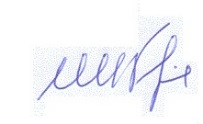                                                  _________________________			Clovis R Felipe			Presidente CMDCAAlexandra P. A. Homem de Mello_________________________________________Sandra Alzira Greguer __________________________________________________Conceição A. Melenchon Rubio___________________________________________Luzia Helena de Oliveira _______________________________________________Tatiane Cristina Deolin__________________________________________________Clóvis Rodrigues Felipe ________________________________________________Ricardo Lopes Ribeiro__________________________________________________